02-439 АСМ-1 4х2 безнасосный ассенизационный автомобиль на шасси УралЗиС-355, цистерна напорная ёмк. 2.4 м3, мест 2, полный вес 6.3 тн, УралЗиС-355 85 лс, 70 км/час, предприятия Минкомхоза РСФСР 1956-58 г.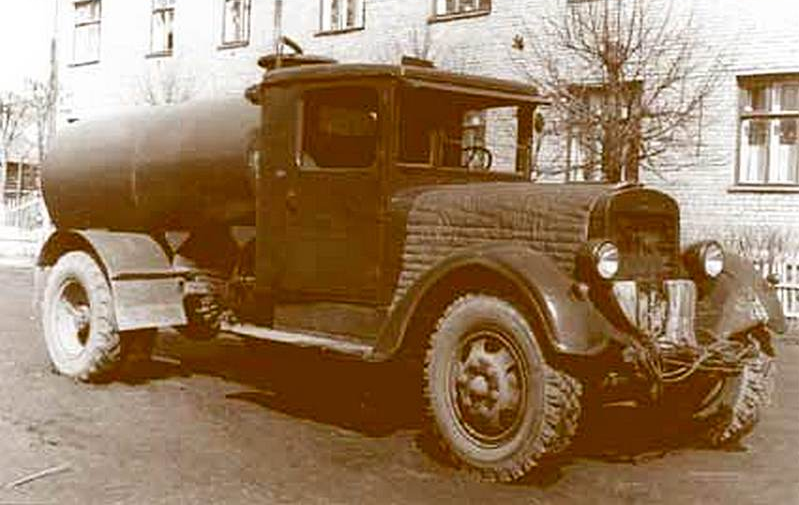 Ассенизационные автомобили впервые появились в Германии: еще в 10-х годах прошлого века «говенные бочки» стали монтировать на шасси «Бенцев», «Мерседесов», «Манов», «Круппов», «Хеншелей» и других грузовиков.   Оборудование обычно монтируют на стандартное грузовое шасси, а сами ассенизационные цистерны, подразделяют на насосные и безнасосные. И те, и другие выполняют три основных операции: наполнение цистерны жидкими отбросами, их транспортировка и выгрузка. Ассенизационная цистерна наполняется пневматическим способом – за счет разрежения в цистерне, которое создает вакуумный насос (в насосных машинах) или всасывающий коллектор двигателя автомобиля (в безнасосных машинах).  В проектном бюро Министерства коммунального хозяйства РСФСР  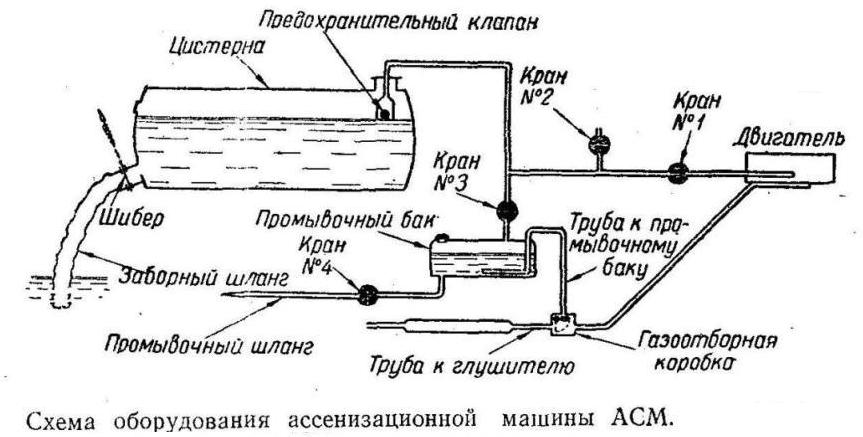 разработали Ассенизационную Машину (АСМ). Ее конструкция стала проще, без вакуумного насоса, коробки отбора мощности, промежуточного бачка и маслоуловителя, что упрощало ремонт и уход за подобной техникой. Четырехходовый кран был заменен трех- или двухходовым краном. На выхлопной магистрали двигателя ассенизационного автомобиля АСМ-1 на шасси ЗиС-5 дополнительно устанавливалась газоотборная коробка с заслонкой и искрогасителем. Забор нечистот из выгребных ям в цистерну объемом 2400 литров осуществлялся в результате разряжения, создаваемого в цистерне за счет разрежения во всасывающем коллекторе двигателя при его работе  через заборный шланг и лючок, находящихся в задней части цистерны. Наполнение цистерны контролировалось водителем – «золотарем» через смотровое окошко, расположенное в задней части цистерны. Слив на сливных станциях или полях ассенизации, происходил самотеком (цистерна цилиндрической формы, сваренная из котельной стали устанавливалась на шасси относительно рамы под углом в 4 градуса) или под давлением. Повышенное давление в цистерне создавалось отработавшими газами при переключении газоотборной коробки, установленной на выхлопной трубе двигателя. Для обмывки рабочих органов на машине имелся промывочный бак, вода из которого подавалась по шлангу также под давлением выхлопных газов.  Эти машины изготавливали заводы Министерства коммунального хозяйства РСФСР, а также  во многих союзных республиках по единым чертежам с 1950 по 1958 г. Они зарекомендовали себя простыми, надежными и долговечными.     Безнасосный ассенизационный автомобиль АСМ-1 на шасси УралЗиС-355, в конце 60-х обслуживавший подмосковную Купавинскую тонкосуконную фабрику.ТЕХНИЧЕСКИЕ ХАРАКТЕРИСТИКИ АВТОМОБИЛЯ УралЗиС 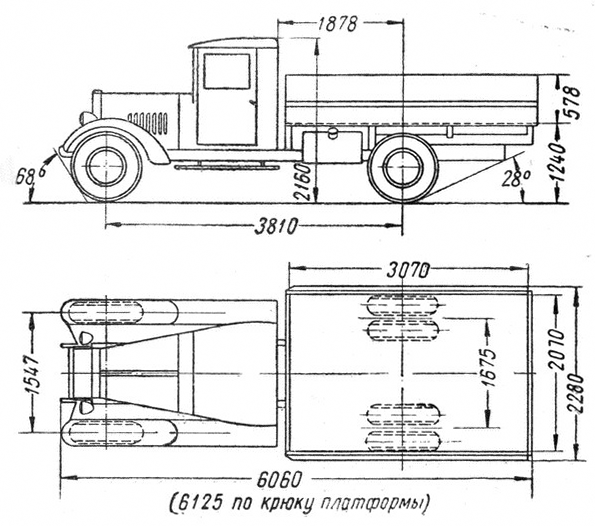 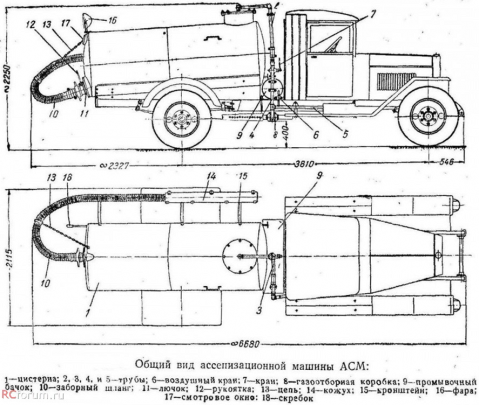  В 1931 году был создан аппарат для централизованного управления коммунальным хозяйством РСФСР — Народный комиссариат коммунального хозяйства РСФСР, главным приоритетом которого стали строительные функции, в то же время происходила ликвидация коммунальных отделов на местах с закрытием подразделений, созданных некогда для «собирания коммун». Коммуны городов также были ликвидированы. В результате территории, жилые здания и деятельность населения оказались отделены друг от друга.В мае 1939 г. строительные функций были частично выделены из Наркомата коммунального хозяйства РСФСР и было образовано самостоятельное строительное ведомство СССР. Коммунальное хозяйство продолжало развиваться, превращаясь в одну из самых крупных отраслей непроизводственной сферы народного хозяйства.За годы Великой Отечественной войны в СССР полностью или частично было разрушено свыше 70 млн. кв. м жилой площади, около 250 водопроводов, 114 канализационных систем, 362 коммунальные электростанции и большое число других предприятий и учреждений городского хозяйства. В 1946 г. Наркомат коммунального хозяйства был преобразован в Министерство коммунального хозяйства.   В 1971 году Министерство коммунального хозяйства преобразовано в Министерство жилищно-коммунального хозяйства РСФСР, просуществовавшее до июня 1990 года. После ликвидации Минжилкомхоза РСФСР в 1990 году был образован Комитет по жилищно-коммунальному хозяйству при Совмине РСФСР, а в 1991 году — Государственный комитет РСФСР по жилищно-коммунальному хозяйству (Госжилкомхоз РСФСР).ПараметрыЗиС-5ВЗиС-5МЗиС-5МУралЗиС-355УралЗиС-355УралЗиС-355УралЗиС-352Грузоподъемность, т3,03,03,03,03,03,02,5Масса снаряженного автомобиля, кг3010301031003100315031503670Полная масса, кг6150615062506250630063006320Распределение полной массы по осям(без груза/с грузом), кг
- на переднюю ось
- на заднюю ось1210/1400
1800/47501210/1400
1800/47501260/1450
1840/48001260/1450
1840/48001330/1500
1820/48001330/1500
1820/48001500/1610
2170/4710Габаритные размеры, мм
- длина
- ширина
- высота
6060
2280
2160
6060
2280
2160
6125
2335
2160
6125
2335
2160
6125
2280
2160
6125
2280
2160
6107
2335
2280База, мм3810381038103810381038103810Колея передних колес, мм1545154515451545154515451545Колея задних колес, мм1675167516751675167516751675Клиренс, мм
- под передним мостом
- под задним мостом
295
250
295
250
295
250
295
250
295
250
295
250
295
250Наименьший радиус поворота по колее переднего колеса, м8,68,68,68,68,68,68,6Продольный радиус проходимости, мм5250525052505250525052505250Поперечный радиус проходимости, мм1300130013001300130013001300Углы въезда, съезда, град:
- передний
- задний
68
28
68
28
68
28
68
28
68
28
68
28
68
28Макс. скорость, км/ч60606070705050Контрольный расход топлива при скорости 40 км/ч, л/100 км3029292727115/135*115/135*Двигательрядный, карбюраторный, 4-тактный, 6-цилиндровыйрядный, карбюраторный, 4-тактный, 6-цилиндровыйрядный, карбюраторный, 4-тактный, 6-цилиндровыйрядный, карбюраторный, 4-тактный, 6-цилиндровыйрядный, карбюраторный, 4-тактный, 6-цилиндровыйрядный, газовый, 4-тактный, 6-цилиндровыйрядный, газовый, 4-тактный, 6-цилиндровыйДвигательЗиС-5МЗиС-5МЗиС-5МУралЗиС-355УралЗиС-355УралЗиС-352УралЗиС-352Рабочий объем, л5,555,555,555,555,555,555,55Степень сжатия5,35,35,35,75,77,07,0Максимальная мощность л.с. (об/мин)76 (2400)76 (2400)76 (2400)85 (2600)85 (2600)45 (2400)45 (2400)Макс. крутящий момент, кгм (об/мин)28,5 (1200)28,5 (1200)28,5 (1200)29,5 (1200)29,5 (1200)18,0 (1200)18,0 (1200)Электрооборудованиебатарейное 6 Вбатарейное 6 Вбатарейное 6 Вбатарейное 12 Вбатарейное 12 Вбатарейное 12 Вбатарейное 12 ВСцеплениедвухдисковое, сухоедвухдисковое, сухоедвухдисковое, сухоедвухдисковое, сухоедвухдисковое, сухоедвухдисковое, сухоедвухдисковое, сухоеКоробка передач4-ступенчатая, трехходовая4-ступенчатая, трехходовая4-ступенчатая, трехходовая4-ступенчатая, трехходовая4-ступенчатая, трехходовая4-ступенчатая, трехходовая4-ступенчатая, трехходоваяПередаточные числа КПП6,6; 3,74; 1,84; 1,0; задний ход - 7,636,6; 3,74; 1,84; 1,0; задний ход - 7,636,6; 3,74; 1,84; 1,0; задний ход - 7,636,6; 3,74; 1,84; 1,0; задний ход - 7,636,6; 3,74; 1,84; 1,0; задний ход - 7,636,6; 3,74; 1,84; 1,0; задний ход - 7,636,6; 3,74; 1,84; 1,0; задний ход - 7,63Главная передачапара конических шестерен со спиральным зубом и пара цилиндрических шестеренпара конических шестерен со спиральным зубом и пара цилиндрических шестеренпара конических шестерен со спиральным зубом и пара цилиндрических шестеренпара конических шестерен со спиральным зубом и пара цилиндрических шестеренпара конических шестерен со спиральным зубом и пара цилиндрических шестеренпара конических шестерен со спиральным зубом и пара цилиндрических шестеренпара конических шестерен со спиральным зубом и пара цилиндрических шестеренПередаточное отношение6,27:16,27:16,27:16,27:16,27:17,67:17,67:1Карданная передача2 закрытых шарнира на подшипниках скольжения2 закрытых шарнира на подшипниках скольжения2 закрытых шарнира на подшипниках скольжения2 закрытых шарнира на подшипниках скольжения2 закрытых шарнира на подшипниках скольжения2 закрытых шарнира на подшипниках скольжения2 закрытых шарнира на подшипниках скольженияКолесадисковые со съемными бортовыми кольцамидисковые со съемными бортовыми кольцамидисковые со съемными бортовыми кольцамидисковые с одним съемным бортовым кольцомдисковые с одним съемным бортовым кольцомдисковые с одним съемным бортовым кольцомдисковые с одним съемным бортовым кольцомРазмер шин37х7 или 210-2037х7 или 210-2037х7 или 210-2037х7 или 210-2037х7 или 210-2037х7 или 210-2037х7 или 210-20Тормозабарабанные, двухколодочныебарабанные, двухколодочныебарабанные, двухколодочныебарабанные, двухколодочныебарабанные, двухколодочныебарабанные, двухколодочныебарабанные, двухколодочныеРабочий приводна два задних колеса, тросовыйна все колеса, с гидроприводомна все колеса, с гидроприводомна все колеса, с гидроприводомна все колеса, с гидроприводомна все колеса, с гидроприводомна все колеса, с гидроприводомРучной тормозна колодки задних колес с троссовым приводомна колодки задних колес с троссовым приводомна колодки задних колес с троссовым приводомна колодки задних колес с троссовым приводомна колодки задних колес с троссовым приводомна колодки задних колес с троссовым приводомна колодки задних колес с троссовым приводомРулевой механизм, типглобоидальный червяк с кривошипомглобоидальный червяк с кривошипомглобоидальный червяк с кривошипомглобоидальный червяк с роликомглобоидальный червяк с роликомглобоидальный червяк с кривошипомглобоидальный червяк с кривошипомПередаточное отношение15,9:115,9:115,9:120,5:120,5:115,9:115,9:1Запас топлива, л6060601101100,21**0,21**Октановое число бензина6666666666Кабина2-х местная, двухдверная, полностью деревянная; ветровое стекло двойное, у водителя имеет поднимающуюся рамку2-х местная, двухдверная, полностью деревянная; ветровое стекло двойное, у водителя имеет поднимающуюся рамку2-х местная, двухдверная, полностью деревянная; ветровое стекло двойное, у водителя имеет поднимающуюся рамку2-х местная, двухдверная, полностью деревянная; ветровое стекло двойное, у водителя имеет поднимающуюся рамку2-х местная, двухдверная, полностью деревянная; ветровое стекло двойное, у водителя имеет поднимающуюся рамку2-х местная, двухдверная, полностью деревянная; ветровое стекло двойное, у водителя имеет поднимающуюся рамку2-х местная, двухдверная, полностью деревянная; ветровое стекло двойное, у водителя имеет поднимающуюся рамкуСтеклоочиститель—на поднимающей рамке с ручным приводомна поднимающей рамке с ручным приводомна поднимающей рамке с ручным приводомна поднимающей рамке с ручным приводомна поднимающей рамке с ручным приводомна поднимающей рамке с ручным приводомСтеклоподъемники дверей—с ручным приводомс ручным приводомс ручным приводомс ручным приводомс ручным приводомс ручным приводомПлатформадеревянная с одним задним открываемым бортомдеревянная с тремя откидными бортамидеревянная с тремя откидными бортамидеревянная с тремя откидными бортамидеревянная с тремя откидными бортамидеревянная с тремя откидными бортамидеревянная с тремя откидными бортамиВнутренние размеры платформы, мм
- длина
- ширина
- высота борта3070
2070
5783070
2070
5783070
2070
5783070
2070
5783070
2070
5783070
2070
5783070
2070
578 Параметры даны при полностью загруженном автомобиле.
 * При абсолютной влажности чурок до 25%/до 40%, кг/100 км.
 ** Бункер газогенератора, м3. УралЗиС-352Л дополнительно имел чурочный ящик объемом 0,45 м3 Параметры даны при полностью загруженном автомобиле.
 * При абсолютной влажности чурок до 25%/до 40%, кг/100 км.
 ** Бункер газогенератора, м3. УралЗиС-352Л дополнительно имел чурочный ящик объемом 0,45 м3 Параметры даны при полностью загруженном автомобиле.
 * При абсолютной влажности чурок до 25%/до 40%, кг/100 км.
 ** Бункер газогенератора, м3. УралЗиС-352Л дополнительно имел чурочный ящик объемом 0,45 м3 Параметры даны при полностью загруженном автомобиле.
 * При абсолютной влажности чурок до 25%/до 40%, кг/100 км.
 ** Бункер газогенератора, м3. УралЗиС-352Л дополнительно имел чурочный ящик объемом 0,45 м3 Параметры даны при полностью загруженном автомобиле.
 * При абсолютной влажности чурок до 25%/до 40%, кг/100 км.
 ** Бункер газогенератора, м3. УралЗиС-352Л дополнительно имел чурочный ящик объемом 0,45 м3 Параметры даны при полностью загруженном автомобиле.
 * При абсолютной влажности чурок до 25%/до 40%, кг/100 км.
 ** Бункер газогенератора, м3. УралЗиС-352Л дополнительно имел чурочный ящик объемом 0,45 м3 Параметры даны при полностью загруженном автомобиле.
 * При абсолютной влажности чурок до 25%/до 40%, кг/100 км.
 ** Бункер газогенератора, м3. УралЗиС-352Л дополнительно имел чурочный ящик объемом 0,45 м3 Параметры даны при полностью загруженном автомобиле.
 * При абсолютной влажности чурок до 25%/до 40%, кг/100 км.
 ** Бункер газогенератора, м3. УралЗиС-352Л дополнительно имел чурочный ящик объемом 0,45 м3